Reading with PhD Iztok Osojnikfrom 18th October 2016 to 21th March 2017
Ivančna Gorica LibraryYou are cordially invited to the Reading Club READING WITH PhD IZTOK OSOJNIK,in Ivančna Gorica library (Cesta II. grupe odredov 17), on: Tuesday, 18th October 2016, 5 p.m.
Radka Denemarková: Prispevek k zgodovini radosti. Translated by Tatjana Jamnik. Vnanje Gorice: KUD Police Dubove, 2015.
Tuesday, 15th November 2016, 5 p.m.
Maja Storch: Hrepenenje močne ženske po močnem moškem. Translated by Slavko Šerc. Vnanje Gorice: KUD Police Dubove, 2010.Tuesday, 17th January 2017, 5 p.m.
Karl Jaspers: Vprašanje krivde. Translated by Martina Soldo. Vnanje Gorice: KUD Police Dubove, 2012.Tuesday, 21th March 2017, 5 p.m.
Jerzy Franczak: Nečloveška komedija. Translated by Tatjana Jamnik. Vnanje Gorice: KUD Police Dubove, 2014.EVERYBODY IS WELCOME: readers of all generations and professions who share love for books!You are cordially invited to join cosy discussions – even if you haven't had time to come to some previous meetings or if you don't read the whole book – every voice will be most welcome ;)Registration: by phone (+386) 1 78 78 121 or personally in Ivančna Gorica Library. No entrance fee.Organized by
City Library Grosuplje, Ivančna Gorica Library
Polica Dubova Cultural and Artistic AssociationCo-funded by the Creative Europe Programme of the European Union.  COVERS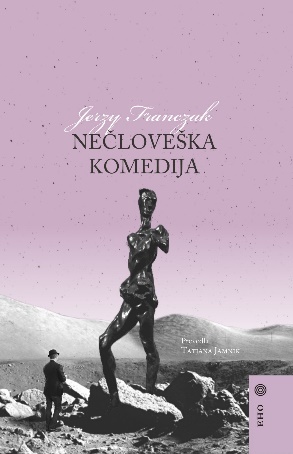 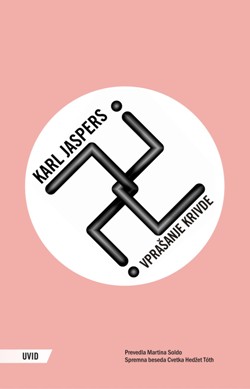 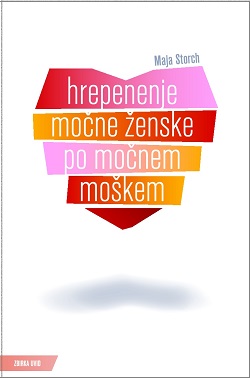 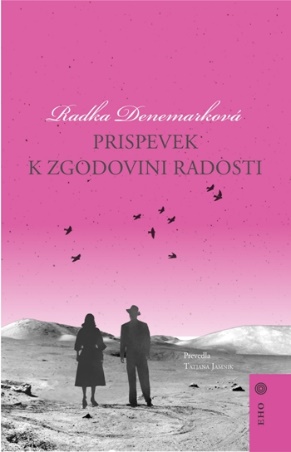 